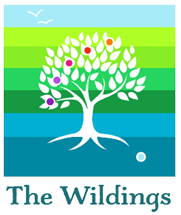 Health and Safety PolicyTerminology:SchoolThe term “school” is used throughout. The nature of school as defined by The Wildings is made clear in the published Visions, Aims, Values Standards Documentation and website information. This will also be reflected consistently and coherently in The Wildings constitution as a Community Interest Company (CIC) as detailed in “Office of the Regulator of Community Interest Companies: Information and guidance notes – Chapter 5: constitutional documents”.Leadership and Governance The terms “principal”, “governance” and governance lead” are used throughout. The nature of leadership and governance for a Community Interest Company is detailed within the “Office of the Regulator of Community Interest Companies: Information and guidance notes – Chapter 9: corporate governance”.ReportingThe term “reporting” is used throughout. It is made clear in the policies whether reporting is internal or external, compliance or quality assurance. Reporting obligations arising from being a CIC are detailed in “Office of the Regulator of Community Interest Companies: Information and guidance notes – Chapter 8: statutory obligations”.Date of last update: 17th September 2023Review Contents:Statement of intentLegal framework Roles and responsibilities Construction and maintenance of the premises Training First-aid Contacting the emergency services Fire safety Accident reporting Significant accidents Reporting procedures Reporting hazards Accident investigation Our active monitoring system Bomb threat procedure Evacuation Visitors to the school Personal protective equipment (PPE) Any other clothingMaintaining equipment Hazardous materials Asbestos management Medicine and drugs Smoking Housekeeping and cleanliness Infection control Risk assessment Slips and trips Security and theft Severe weather School trips and visits Manual handling Working at heights Lone working Workplace health and safety: stress management Workplace health and safety: display equipment  Monitoring and review AppendicesAppendix 1 - Learning Environment ChecklistAppendix 2 - Register of Appointed Persons Appendix 3 - Construction Phase Plan Appendix 4 - Register of Construction Phase Plans (CPP)Statement of intent At The Wildings, we are committed to the health and safety of our Colleagues, young people and visitors. Ensuring the safety of our community is of paramount importance and this policy reflects our dedication to creating a safe learning environment.We are committed to:Providing a productive and safe learning environment.Preventing accidents and any work-related illnesses.Compliance with all statutory requirements.Minimising risks via assessment and policy.Providing safe working equipment and ensuring safe working methods.Including all Colleagues and representatives in health and safety decisions.Monitoring and reviewing our policies to ensure effectiveness.Setting high targets and objectives to develop the school’s culture of continuous improvement.Ensuring adequate welfare facilities are available throughout our school.Ensuring adequate resources are available to address health and safety issues, so far as is reasonably practicable. Legal frameworkThis policy has due regard to all relevant legislation including, but not limited to, the following: Health and Safety at Work etc. Act 1974The Workplace (Health, Safety and Welfare) Regulations 1992The Management of Health and Safety at Work Regulations 1999The Control of Substances Hazardous to Health Regulations 2002The Reporting of Injuries, Diseases and Dangerous Occurrences Regulations 2013The Construction (Design and Management) Regulations 2015 The Education (Independent School Standards) Regulations 2014The Personal Protective Equipment at Work Regulations 1992The Education (School Premises) Regulations 1999 The Ionising Radiation Regulations 2017 (IRR17)The Food Information (Amendment) (England) Regulations 2019 (Natasha’s Law)This policy has due regard to national guidance including, but not limited to, the following:DfE (2021) ‘Health and safety: responsibilities and duties for schools’ DfE (2015) ‘Health and safety for school children’ DfE (2017) ‘Safe storage and disposal of hazardous materials and chemicals’HSE (2014) ‘Sensible health and safety management in schools’ This policy operates in conjunction with the following school policies:First Aid PolicyAdministering Medication PolicySupporting Young people with Medical Conditions PolicyAllergen and Anaphylaxis PolicyFire Safety PolicyFire Risk AssessmentMedical Arrangement and Fire Evacuation PlanInvacuation, Lockdown and Evacuation PolicyBomb Threat PolicyCOSHH PolicyAsbestos Management PolicyInfection Control PolicyRisk Assessment PolicyNear-miss Policy Adverse Weather PolicySchool Security Policy Visitor PolicyContractors PolicyClothing PolicyManual Handling PolicyWorking at Heights PolicyLone Working PolicySmoke-Free PolicyColleagues Wellbeing Policy Educational Trips and Visits PolicyMinibus PolicyRoles and responsibilitiesGovernance, in consultation with the principal, will:Ensure familiarity with the requirements of the appropriate legislation and codes of practice.Create and monitor a management structure responsible for health and safety in the school.Ensure there is a detailed and enforceable policy for health and safety, and that the policy is implemented by all.Annually assess the effectiveness of the policy and ensure any necessary changes are made.Identify risks relating to possible accidents and injuries and make reasonable adjustments to prevent them occurring.Governance will provide:A safe place for all users of the site including Colleagues, young people and visitors.Safe means of entry and exit for all site users.Equipment, grounds and systems of work which are safe.Safe arrangements for the handling, storage and transportation of any articles and substances.Safe and healthy working conditions that comply with statutory requirements, codes of practice and guidance.Supervision, training and instruction so that all Colleagues can perform their duties in a healthy and safe manner.Where necessary, protective equipment and clothing, along with any necessary guidance and instruction.The Principal will:Have overall responsibility for the day-to-day development and implementation of safe working practices and conditions for all Colleagues, young people and visitors.Set the direction for effective health and safety management. Introduce management systems and practices that ensure risks are dealt with sensibly, responsibly and proportionately. Review this policy and its effectiveness annually. Take all reasonably practicable steps to ensure this policy is implemented by all Colleagues.Designate a competent person who will be responsible for ensuring the school meets its health and safety duties – the competent person will be the health and safety officer. The competent health and safety officer will: Assist with the creation and implementation of this policy. Be responsible for investigating accidents and incidents, to understand causes and amend risk assessments as required. Be the designated contact with the LA and the HSE where necessary.Support Colleagues with any queries or concerns regarding health and safety. Identify hazards by conducting risk assessments. All colleagues will: Take reasonable care of their own health and safety, and that of others who may be affected by what they do at work.Cooperate with their employers on health and safety matters.Carry out their work in accordance with training and instructions.Inform the employer of any work situation representing a serious and immediate danger, so that remedial action can be taken. Familiarise themselves with the Health and Safety Policy and aspects of their work related to health and safety.Avoid any conduct which puts themselves or others at risk.Be familiar with all requirements laid down by governanceEnsure that all Colleagues, young people and visitors are applying health and safety regulations and adhering to any rules, routines and procedures in place.Ensure all machinery and equipment is in good working order and safe to use, including adequate guards. They will also not allow improper use of such equipment.Use the correct equipment and tools for the job and any protective clothing supplied.Ensure any toxic, hazardous or flammable substances are used correctly, and stored and labelled as appropriate.Report any defects in equipment or facilities to the designated health and safety officer.Take an interest in health and safety matters and suggest any changes that they feel are appropriate.Make suggestions as to how the school can reduce the risk of injuries, illnesses and accidents.Exercise good standards of housekeeping and cleanliness.Adhere to their common law duty to act as a prudent parent would when in charge of young people.Young people should:Exercise personal responsibility for the health and safety of themselves and others.Dress in a manner that is consistent with safety and hygiene standards.Respond to instructions given by colleagues in an emergency.Observe the health and safety rules of the school.Not misuse, neglect or interfere with items supplied for their, and other young peoples, health and safety.Construction and maintenance of the premises When undertaking construction or maintenance work, the school will do so in accordance with The Construction (Design and Management) (CDM) Regulations 2015. Construction work means “The carrying out of any building, civil engineering or engineering construction work” and includes:The construction, alteration, conversion, fitting out, commission, renovation, repair, upkeep, redecoration or other maintenance, decommissioning, demolition or dismantling of a structure;The preparation for an intended structure, including site clearance, exploration, investigation (but not site survey) and excavation (but not pre-construction archaeological investigations), and the clearance or preparation of the site or structure for use or occupation at its conclusion;The installation, commission, maintenance, repair or removal or mechanical, electrical, gas, compressed, air, hydraulic, telecommunications, computer or similar services which are normally fixed within or to a structure; The assembly on site of prefabricated elements to form a structure or the disassembly on site of the prefabricated elements which, immediately before such disassembly, formed a structure;The removal of a structure, or of any product or waste resulting from demolition or dismantling of a structure, or from disassembly of prefabricated elements which immediately before such disassembly formed such a structure.The Principal will ensure that all construction and maintenance projects have a formally appointed Principal designer and Principal contractor.The Principal will liaise with the Principal contractor to identify if the scope of the project means that it should be notified to the HSE.The Principal will ensure that:The Principal designer and Principal contractor are provided with a ‘client brief/CDM pre-construction information’ at the earliest opportunity. The Principal contractor draws up a Construction Phase Plan that explains how health and safety risks will be managed – permission will not be given for construction or maintenance work to begin until this is in place. The Principal designer prepares a health and safety file containing information that will help the school manage risks associated with any future maintenance, repair, construction or demolition work.The roles, functions and responsibilities of the project team are clearly defined in writing, e.g. in the project plan.Sufficient time and resources are allocated, and effective mechanisms are in place to ensure good communication, cooperation and coordination between all members of the project team.The Principal contractor has made arrangements for adequate welfare facilities for their workers before the construction or maintenance work starts.Following completion of the project, the health and safety file is handed over to the principal, kept up to date by the health and safety officer, and is made available to anyone who needs to alter or maintain the building.The designer’s health and safety file will include: What the school wants built or maintainedA plan of the site and existing structuresInformation about hazards, such as asbestosTimescales and budget for the build How the school expects the project to be managedCDM appointments of Principal contractor/Principal designerWelfare arrangementsDetails of the nearest A&E departmentThe Principal will hold weekly progress meetings with the project team to       ensure that all members are carrying out their roles as required.Where the project is for a new workplace or alterations to an existing workplace, it must also meet the standards set out in The Workplace (Health, Safety and Welfare) Regulations 1992.TrainingThe school will ensure that colleagues are provided with the health and safety training they need for their job. This may not mean attendance at training courses; it may simply involve providing colleagues with basic instructions and information about health and safety in the school.The Principal will ensure that at least two colleagues are suitably trained in the handling of hazardous chemicals and materials.The Principal will ensure that there are an appropriate number of first aid trained colleagues.Colleagues will be provided with regular training opportunities and have access to support where needed.Colleagues are expected to undertake appropriate CPD in order to further contribute to the running and success of the school.Colleagues will be trained on how to assess risks specific to their role.The health and safety officer will ensure colleagues know how to meet their duties outlined in this policy.Where relevant to their role, colleagues will receive specific training in:Using industrial machinery. Managing asbestos. Having responsibility for the storage and accountability for potentially hazardous materials.First aid The school will act in accordance with the First Aid Policy at all times. The school will ensure ample provision is made for both trained personnel and first aid equipment on-site.The following Colleagues are trained first aiders: First aid boxes are located as follows and the named colleagues are responsible for their secure storage and use: Contacting the emergency services The Principal will certify that procedures for ensuring safety precautions are properly managed are discussed, formulated and effectively disseminated to all colleagues. Colleagues will contact the emergency services in an emergency. Colleagues will alert their colleagues to the incident, if it is safe and appropriate to do so, using two-way radios. Where an ambulance is called for a young person, colleagues will contact the young person’s parents. Where necessary, all young people will be evacuated from the building and taken to the designated emergency assembly point – currently, this is the outside meeting place behind the caravan and out buildings. Colleagues will be aware of any young people who have specific evacuation needs. Colleagues will be responsible for the safety of young people and responding to any questions from the emergency services, as best they can. Fire safety All colleagues fully understand and effectively implement the Fire Evacuation Plan. The Principal is responsible for certifying that procedures for ensuring that safety precautions are properly managed will be discussed, formulated and effectively disseminated to all colleagues.Colleagues will receive fire safety training to ensure they understand the procedure for fire drills and the use of fire extinguishers.The school will test evacuation procedures on a termly basis.The evacuation of visitors and contractors will be the responsibility of the person they are visiting or working for.Firefighting equipment will be checked on an annual basis by an approved contractor. Fire alarms will be tested weekly from different ‘break glass’ fire points around the school, and records will be maintained and held in the school office. Emergency lighting will be tested on a six-monthly basis, and records will be maintained and held in the school office.Accident reporting All accidents and incidents, including near-misses or dangerous occurrences, will be reported as soon as possible to the nominated health and safety officer using the standard Accident Report Form.The health and safety officer will be responsible for informing the Principal if the accident is fatal or a “major injury”, as outlined by the HSE.More in-depth information concerning reporting accidents and near misses can be found in the following sections of this policy.  Significant accidents Significant accidents, as defined in the Reporting of Injuries, Diseases and Dangerous Occurrences Regulations (RIDDOR) 2013, will be reported to the HSE at the earliest opportunity. The ‘specified injuries’ which must be reported include the following: Accidents to employees causing either death or major injuryAccidents resulting in employees being away from work or being unable to perform their normal work duties for more than seven consecutive days (this seven-day period does not include the day of the accident)Fractures, other than to fingers, thumbs and toesAmputation of an arm, hand, finger, thumb, leg, foot or toeAny injury likely to lead to permanent loss of sight or reduction in sight in one or both eyesAny crush injury to the head or torso, causing damage to the brain or internal organsAny burn injury (including scalding) which covers more than 10 percent of the whole body’s surface area or causes significant damage to the eyes, respiratory system or other vital organsAny degree of scalping requiring hospital treatmentAny loss of consciousness caused by head injury or asphyxiaAny other injury arising from working in an enclosed space which leads to hypothermia or heat-induced illness, or that requires resuscitation or admittance to hospital for more than 24 hoursAdditional reportable occurrences include the following:The collapse, overturning or failure of any load-bearing part of any lifting equipmentThe explosion, collapse or bursting of any closed vessel or pipe workElectrical short circuit or overload resulting in a fire or explosionUnintentional explosion, misfire or failure of demolition to cause the intended collapse, projection of material beyond a site boundary, or injury caused by an explosionAny accidental release of a biological agent likely to cause severe human illnessAny collapse or partial collapse of scaffolding over five metres in heightWhen a dangerous substance being conveyed by road is involved in a fire or is releasedThe unintended collapse of any building or structure under construction, alteration or demolition, including walls or floorsAny explosion or fire resulting in the suspension of normal work for over 24 hoursAny sudden, uncontrolled release in a building of: 200kg or more of flammable liquid, 10kg or more of flammable liquid above its boiling point, 10kg or more of flammable gas, or 500kg or more of these substances if the release is in the open airAccidental release of any substances which may damage healthSerious gas incidentsPoisoningsSkin diseases including, but not limited to: occupational dermatitis, skin cancer, chrome ulcer, oil folliculitis/acneLung diseases including, but not limited to: occupational asthma, farmer’s lung, asbestosis, mesotheliomaInfections including, but not limited to: leptospirosis, hepatitis, anthrax, legionellosis, tetanusOther conditions such as occupational cancer, certain musculoskeletal disorders, decompression illness and hand-arm vibration syndromeReporting procedures Should an incident require reporting to the Incident Control Centre (ICC) (part of the HSE), the health and safety officer or a person appointed on their behalf, will file a report as soon as is reasonably possible.The person will complete the relevant report on the HSE website: http://www.hse.gov.uk/riddor/report.htm.The HSE no longer accepts written accident reports, except for in exceptional circumstances. The school will report all accidents and injuries online where possible (using the above link/web address).Fatal and specified injuries, as outlined in 9.2, may only be reported using the telephone service on 0845 300 9923 (open Monday to Friday 8.30am to 5pm).Reporting hazardsColleagues, young people, contractors and visitors have a legal duty to report any condition or practice they deem to be a hazard.In the main, reporting should be conducted verbally to the Health and Safety Officer as soon as possible, who will then inform the Principal as appropriate.Serious hazards will be reported using the appropriate form available in the school office.Accident investigationAll accidents, however small, will be investigated by the health and safety officer and the outcomes recorded.The length of time dedicated to each investigation will vary depending on the seriousness of the accident.After an investigation takes place, a risk assessment will be carried out, or the existing assessment amended, to avoid reoccurrence of the accident.The health and safety officer will undertake monthly evaluations of all reported incidents. They will then identify patterns and trends in order to take corrective action and minimise the reoccurrence of any incident/illness.Our active monitoring system It is good practice to actively monitor systems prior to accidents, ill health or incidents taking place; this involves regularly checking compliance procedures and the achievement of objectives. Our procedure for actively monitoring our system includes:Annual audits, including fire risk assessments and health and safety auditsTermly examination of documents to ensure compliance with standards.Termly inspection of premises, plants and equipment.Monthly reports and updates to the principal.External measures, such as surveys by contractors and service providers, along with visits from Environmental Health and Ofsted.Bomb threat procedure All colleagues fully understand and effectively implement the school’s Bomb Threat Policy. In the event of an emergency, the procedures outlined in the Bomb Threat Policy be followed.All colleagues are trained in handling bomb threats and have easy access to instructions of the procedure, which can be found in the Bomb Threat Policy. Upon receipt of a bomb threat or a suspicious package, colleagues will ask the following types of questions, regardless of the call’s source (including if the call is from the police):Where is it?In which building is it and on what floor?What time will the bomb go off?What does the bomb look like and what colour is it?What type of bomb is it and what type of explosive?Who are you?Why are you doing this?Do you have a code word?The appropriate evacuation procedure will be followed whether colleagues believe the threat to be a hoax or not. Where possible, caller ID or dialling the 1471 service will be used to identify where the call has come from. Colleagues should note the time of the call and write down exactly what was said by the person calling, as this may be useful for the police. Where possible, recording devices will be used whilst receiving a bomb threat. The colleague receiving the call will contact the Principal immediately, who will then alert the police and the LA.The Principal will decide whether or not to evacuate the building.EvacuationThe school will follow the procedure outlined in the Personal Emergency Evacuation Plan in the event of a crisis.In the event of a fire, the Fire Evacuation Plan will be implemented.If an evacuation, other than a Fire Evacuation, is deemed necessary, the following procedure will take place:All colleagues will be informed of the situation either in person or via the internal computer system, not by the use of radios or mobile phones. The evacuation will then take place as per fire drill procedures, except colleagues will be instructed to:Leave all doors and windows open (excluding the area in which the bomb or suspicious package is positioned; this room should be sealed with all windows and doors closed).Take all essential personal items with them, to avoid unnecessary searching.Colleagues and young people will be asked to make their way to the normal fire assembly area (the area should be moved if close to the area of the bomb or suspicious package).Colleagues will be positioned at all gates leading into the school and nobody will be allowed in or out except for emergency personnel.Once the police have arrived, colleagues will await further instruction from the emergency services.Visitors to the school The procedures outlined in the Visitor Policy and the Contractors Policy will be implemented by relevant colleagues when receiving visitors to the school. All visitors and contractors will sign into reception.Once signed in, visitors and contractors will be collected from reception by the colleague they are visiting or escorted to the area of the school concerned.No contractor will carry out work on the school site without the express permission of the principal, other than in an emergency or to make the site safe following theft or vandalism.Contractors will be responsible for the health and safety of their employees and for ensuring safe working practices. They will not constitute a hazard to colleagues, young people or visitors to the school.Anyone hiring the premises will be made aware of their health and safety obligations when making the booking.Visitors and contractors will wear a visitor’s badge at all times while on school grounds.Cleaning contractors will wear an easily identifiable uniform or badge at all times.Temporary teaching colleagues and assistants will inform reception of their presence by reporting to reception on arrival and signing the visitors’ log.Colleagues who encounter an unidentifiable visitor will enquire if they require assistance and direct them to reception or off site.Colleagues who encounter uncooperative visitors threatening violence, refusing to leave the site, or carrying out physical or verbal abuse will seek immediate help by calling 999.Personal protective equipment (PPE)PPE means all equipment worn, or held, by colleagues or young people which is designed to protect them from specific hazards.The school will provide employees and young people who are exposed to a hazard at the school, which cannot be controlled by other means, with PPE.All colleagues and young people will be provided with protective eyewear in all workshops and laboratories. Visitors will also be supplied with PPE when appropriate.Colleagues and young people will use the PPE provided, and care for it according to the instructions and training given. Young people will report any loss or defects to a colleague, who will report it to the Health and Safety Officer for repair.The PPE will fit the wearer properly. Where more than one item of PPE must be worn, they should be compatible and remain effective.PPE will not be worn if the hazard is caused by wearing it that is greater than the hazard it is intended to protect the wearer from.PPE includes workshop equipment, such as toolbox tools, protective clothing, safety footwear and face masks, PE equipment, ICT equipment, photocopiers and other office equipment, lifting equipment and respiratory protective equipment.Clothing that is not specifically designed to preserve the health and safety of the wearer does not constitute a PPE, e.g. school uniform.Thorough risk assessments are carried out by the health and safety officer to determine the suitable PPE to be used for each hazard and these are reviewed on a termly basis.Colleagues and young people can expect that any equipment they use is suitable for its intended use and is properly maintained.Colleagues will receive health and safety training in order to ensure they know how to properly use, maintain and store PPE, and how to detect and report faults.Equipment manuals are readily available and warning signs are clearly displayed in areas, and on equipment, where PPE is mandatory.The school understands its duty to cover the costs of purchase, cleaning and repair for all clothing that is: Protective clothing that colleagues require to fulfil their roles. A uniform that employees only wear to work.The School Business Manager will keep a record of all expenses related to PPE and uniform for HR and finance purposes. In accordance with HM Revenue and Customs (HMRC), the school will pay any tax and national insurance on uniforms and PPE that are not exempt.Using a P11D form, the school will report the cost of the following to HMRC, unless they are exempt: Buying the clothes for employeesLending clothes to employees Cleaning or repairing clothing The school will not report the above to HMRC if it is provided as part of a salary sacrifice arrangement.If the school follows either of the below procedures, we will not report uniform costs as detailed in 17.16 to HMRC: Paying a flat rate to employees as part of their earnings – either a benchmark rate or a special (bespoke) rate approved by HMRC.Paying back the employee’s actual costs.Any other clothing If the school purchases clothing for employees, or lends it to them, we will:Report the costs on P11D form. Pay Class 1A National Insurance on the value of the benefit.If employees purchase clothing that is necessary to complete their role and the school reimburses them, the school will:Add the value of the benefit to employees’ earnings. Deduct and pay PAYE tax and Class 1 National Insurance through payroll.If employees purchase non-durable clothing, e.g. rubber gloves and the school reimburse them, the school will: Add the value of the benefit to the employees’ other earnings. Deduct and pay PAYE tax (not Class 1 National Insurance) through payroll.If employees pay to have clothing cleaned or repaired, the school will: Add the value of the benefit to employees’ earnings. Deduct and pay PAYE tax and Class 1 National Insurance through payroll.The value of clothing for tax and reporting will depend on whether the school has given or lent clothing to employees. If clothing is given to employees, the school will use the higher of the following to work out the value of clothing for tax and reporting purposes: The second-hand value of the clothing when it is given to employees The initial cost of the clothingIf clothing is lent to employees, the school will use the higher of the following to work out the value of clothing for tax and reporting purposes:20 percent of the clothing’s market value when first provided to employeesAny annual rental or hire charges the school pays for itMaintaining equipment When not in use, PPE will be properly stored, kept clean, and in good repair. Inspectors, or a trained health and safety technician, will inspect the following equipment for health and safety issues annually:All electrical appliancesAll fixed sports equipmentAny workshop equipment, e.g. lathes and kilnsIt is the responsibility of the health and safety officer to ensure new equipment meets the appropriate standards and conforms to all health and safety requirements.Hazardous materialsThe school will act in accordance with the school’s COSHH Policy at all times.No chemicals or other hazardous materials will be used without the permission of the principal.The school will only purchase hazardous materials from a reputable source, making sure that the relevant material safety data sheet (MSDS) is provided by the retailer on delivery.The school will only order supplies of hazardous materials when existing stocks are no longer adequate, and in quantities that are no larger than necessary.The health and safety officer is responsible for ensuring all products that may be hazardous to health are risk assessed before being used, taking into account the advice on the relevant MSDS or Hazard – the latter is provided from CLEAPPS, recognised by Ofsted and HSE as a definitive basis for undertaking practical work safely.The Principal in liaison with the health and safety officer will ensure that the relevant control measures and appropriate guidelines are put in place to manage the risks identified in risk assessments.Control measures will be checked and reviewed by the Principal on a termly basis to ensure continued effectiveness, even when they are known to be reliable.All equipment, materials and chemicals will be held in appropriate containers and areas conforming to health and safety regulations.Hazardous substances will be labelled with the correct hazard sign and contents label.Storage life will be considered by colleagues.  All COSHH and ionising radiations regulations will be adhered to.Low-toxic products, such as corrective fluid and aerosol paints, will be stored securely and only used under supervision in a well-ventilated area.Dust and fumes will be safely controlled by local exhaust ventilation equipment.No colleagues or young person should ever be put at risk through exposure to any hazardous substance used in our practical curriculum.No potentially hazardous materials will be used in lessons without the approval of the health and safety officer.The health and safety officer will ensure colleagues are appropriately trained to use hazardous materials.Where a substance has a workplace exposure limit, control measures will ensure that exposure is below the limit.The site manager will keep an up-to-date inventory of all the hazardous chemicals and materials held at the school.A termly audit of hazardous materials will be undertaken by the site manager with routine surveillance to ensure that they remain safe to store. Unwanted or surplus chemicals and materials, including those that have become unsafe, will be disposed of by a registered waste carrier, in accordance with school procedures.Asbestos managementIn accordance with HSE guidance, an asbestos management survey was undertaken on 24/7/20 by Asbestos Solutions Southwest Ltd, which is a United Kingdom Accreditation Service accredited surveying organisation. This survey will be undertaken following any changes of use to a location or prior to any significant building work.As a result of the asbestos management survey, risks that were identified and dealt with on a priority basis.Further details concerning the management of asbestos can be found in the Asbestos Management PolicyMedicine and drugsThe school’s Supporting Young people with Medical Conditions Policy will be read, understood and adhered to at all times.The school will obtain notification from homes regarding any medication that young people are required to take.Only trained colleagues will administer medication.Colleagues will receive annual training in supporting young people with medical conditions.The school’s Administering Medication Policy will be followed at all times.A record will be kept of any medication that young people take – this will be checked prior to administering any non-prescription medication.SmokingThe school is a non-smoking site and no smoking will be permitted on the grounds.The school’s Smoke-Free Policy will be read, understood and adhered to by all colleagues.  Housekeeping and cleanlinessContract cleaners will be monitored by the site manager. The standard required will be clear in the service level agreement held with the contracted cleaners.Special consideration will be given to hygiene areas.Waste collection services will be monitored by the site manager.Special consideration will be given to the disposal of laboratory materials and clinical waste.The Principal is responsible for ensuring that the school is at a safe temperature for colleagues and young people to work in. The school will adhere to the provisions as outlined in The Education (School Premises) Regulations 1999, which state:Infection control The school actively prevents the spread of infection through the following measures: Routine immunisation Maintaining high standards of personal hygiene and practiceMaintaining a clean environment.The school employs good hygiene practices in the following ways: Displaying posters throughout the school, encouraging all young people, colleagues and visitors to wash their hands after using the toilet, before eating or handling food, after touching animals, and following any other actions that increase the risk of the spread of infection, such as coughing or sneezingEnsuring there is sufficient liquid soap, warm water and paper towels available for everyone to wash their hands throughout the school.Employing cleaners to carry out thorough and frequent cleaning that follows national guidance.Providing PPE where necessary.Immediately cleaning any spillages of bodily fluids with a combination of detergent and disinfectant, and always wearing PPE. Mops will not be used to clean up body fluid spillages; instead, paper towels will be used and discarded properly, following the procedures for clinical waste.Washing all laundry in a separate dedicated facility and washing any soiled linens separately.Hygienically bagging any young people’ soiled clothing to go home and never rinsing it by hand.Storing all clinical waste in clinical waste bags and in a secure, dedicated area, before it is removed by a registered waste contractor.Providing a secure sharps bin, out of reach of young people, for the disposal of sharps.Discouraging young people, colleagues and visitors from touching any stray animals that may come onto the school premises.Colleagues and young people displaying signs of infection, such as rashes, vomiting, diarrhoea, etc., will be sent home and recommended to see a doctor.All colleagues are subject to a full occupational health check before starting employment at the school.The school keeps up to date with national and local immunisation scheduling and advice. All young people’s immunisation status is checked at school entry and at the time of any vaccination. The school encourages homes to have their young people immunised. All cuts and abrasions will be covered with waterproof dressings. The school will ensure that arrangements are in place to minimise any young person’s health risks, e.g. flu, by ensuring hygiene standards are maintained and young people and colleagues are not permitted in school if they are unwell. Wall-mounted hand sanitiser is available in all toilets and around the school.Further information concerning our policies and procedures addressing infection control can be found in our Infection Control Policy.Risk assessmentThe Principal has overall responsibility for ensuring potential hazards are identified and risk assessments are completed for all areas in the school. The health and safety officer will be consulted when risk assessments are being carried out.Termly assessments of high-risks areas, such as laboratories, will be undertaken.Annual risk assessments will be conducted for all other areas of the school.Risk assessments will consider the needs of colleagues, young people, visitors and contractors.Risk assessments will identify all defects and potential risks along with the necessary solutions or control measures.Risk assessments will be reviewed if:There is any reason to suspect that they are no longer valid. There has been a significant change in related matters.Governance will be informed of risk assessments, allowing issues to be prioritised and actions to be authorised, along with funds and resources.The school will record any significant findings of any risk assessments, including the following:The identified hazardsHow people might be harmed by them What the school has implemented to control the riskA designated colleague will ensure risk assessments are completed by colleagues leading day trips or residential stays.See Risk Assessment Policy for further information. Slips and tripsIn line with HSE guidance, control measures are in place to effectively control slip and trip risks. The school utilises the following procedure:Identify the hazards – risk factors considered include: Environmental (floor, steps, slopes, etc.); Contamination (water, food, litter, etc.); Organisational (task, safety, culture, etc.); Footwear (footwear worn for evening events may not be in line with the school’s Uniform Policy) Individual factors (rain, supervision, pedestrian behaviour, etc.)Decide who might be harmed and howConsider the risks and decide if existing precautions are sufficient, or if further measures need to be introducedRecord the findingsReview the assessment regularly and revise if necessarySecurity and theft Policy and procedures to reduce security risks are addressed in the Security Plan. Money will be counted in an appropriate location, such as the school office, and colleagues should not be placed at risk of robbery.Colleagues and young people are responsible for their personal belongings and the school accepts no responsibility for loss or damage.Thefts may be reported to the police and colleagues are expected to assist police with their investigation. All colleagues are expected to take reasonable measures to ensure the security of school equipment being used.Missing or believed stolen equipment will be reported immediately to the Principal.The school will install access control and security measures to ensure the safety of the school, e.g. security glazing on windows. The school will ban individuals from the premises if they pose a risk to any member of the school community. The school will consider any risks that are posed by their local context, e.g. recent arson attacks. CCTV systems will be used to monitor events and identify incidents taking place. CCTV systems may be used as evidence when investigating reports of incidents. CCTV footage is personal data, so will be handled in accordance with the school’s Data Protection Policy.Severe weather The principal, in liaison with governance, makes a decision on school closure on the grounds of health and safety. If a closure takes place, governance will be promptly informed.The school will act in accordance with the Adverse Weather Policy at all times.School trips and visits Health and safety policy and procedures concerning school trips and visits, including trips abroad, are contained in the school’s Educational Trips and Visits Policy.Manual handling Manual handling can prove hazardous when it has the potential to cause a musculoskeletal disorder. This can be due to repetition of the action, the force and/or posture involved in the completion of a handling task, and/or a person’s ability to hold/grasp the particular item in a safe and balanced manner.In order to manage these risks, we have adopted policies and procedures. Further information concerning the safe management of manual handling can be found in the Manual Handling Policy.  Working at heights Policy and procedures concerning employees working at heights are addressed in the Working at Heights Policy.Colleagues are required to sign statements confirming that they have received, read and understood the policy, prior to being allowed to work at heights.  Lone working Policy and procedures concerning employees’ lone working are addressed in the Lone Working Policy.Policy and procedures concerning family support workers’ lone working outside of the school site are addressed in the Family Support Worker Lone Working Policy.Colleagues are required to sign statements confirming that they have received, read and understood the relevant policies, prior to being allowed to undertake lone working. Workplace health and safety: stress management Colleagues will be aware of the symptoms of stress, including sleeping problems, dietary problems, mood swings, feeling lethargic, fatigue, emotional problems, chest pains and elevated heart rate, lack of focus, inability to concentrate and increased sweating. Colleagues who suffer from any of these symptoms are advised to consult their GP as soon as possible.All colleague’s wellbeing matters are managed in line with the Colleagues Wellbeing Policy.  Workplace health and safety: display equipment Display screen assessments will be carried out by the health and safety officer for teaching colleagues and administrative colleagues who regularly use laptops or desktops computers. Monitoring and review The effectiveness of this policy will be monitored continually by the Principal and governance Any necessary amendments may be made immediately.The next scheduled review date for this policy is September 2024.The school will establish a monitoring system that is backed up by performance measures and this will be reviewed following an incident. Allergens and anaphylaxisThe school’s Allergen and Anaphylaxis Policy is implemented consistently to ensure the safety of those with allergies.Parents are required to provide the school with up-to-date information relating to their children’s allergies, as well as the necessary action to be taken in the event of an allergic reaction, such as any medication required. Colleagues are also required to provide the Principal with a list of their allergies. Information regarding young people’ and colleagues members’ allergies is collated and stored securely.Under The Human Medicines (Amendment) Regulations 2017, the school is able to purchase adrenaline auto-injector (AAI) devices without a prescription, for emergency use on young people who are at risk of anaphylaxis, but whose device is not available or is not working. The school will purchase spare AAIs from a pharmaceutical supplier, such as the local pharmacy.The Principal and catering team will ensure that all pre-packed foods for direct sale (PPDS) made on the school site meet the requirements of Natasha’s Law, i.e. the product displays the name of the food and a full, up-to-date ingredients list with allergens emphasised, e.g. in bold, italics or a different colour. The catering team will also work with any external catering providers to ensure all requirements are met and that PPDS is labelled in line with Natasha’s Law. Further information relating to how the school operates in line with Natasha’s Law can be found in the Whole-School Food Policy.Colleagues will receive appropriate training and support relevant to their level of responsibility, in order to assist young people with managing their allergies.Further information relating to the school’s policies and procedures addressing allergens and anaphylaxis can be found in the Allergen and Anaphylaxis Policy. Appendix 1 – Learning Environment Checklist Please note, this is not an exhaustive list and you should identify any other hazards associated with the daily use of the learning environment in additional tables, including any further actions needed. If necessary, discuss your concerns with the Principal.Appendix 2 - Register of Appointed Persons Below is a list of all Colleagues who have a role in ensuring the effective implementation of this Health and Safety Policy – schools should ensure that the register is kept up to date. Appendix 3 - Construction Phase Plan Under the Construction (Design and Management) Regulations 2015, the school, as a client, has a duty to ensure that a Construction Phase Plan is completed by the Principal contractor before any construction or maintenance project is commenced. You have been appointed under CDM 2015 by the client and should be aware of your duties and obligations under these regulations. You should complete this Construction Phase Plan or submit your own before starting work. Completion of this form will indicate that you are aware of your duties under CDM 2015 and will discharge them accordingly.N.B. Construction phase plans should be proportionate to the scale and complexity of the project, and to the risks involved – if the job will last longer than 500-person days or 30 working days (with more than 20 people working at the same time) it is likely that the below plan format will be too simple.Appendix 4 - Register of Construction Phase Plans (CPP)DateCompleted byCommentsNameLocationMobile no.Expiry date Melody Bond The Wildings 0756582241103/01/2026 Karen Edgell The Wildings 0773077598103/01/2026Mike Rees-LeeThe Wildings0776988365503/01/2026Stephen ForrestThe Wildings0785512848403/01/2026Naomi HutchinsThe Wildings0755795912403/01/2026James SmithThe Wildings0781414239303/01/2026LocationResponsible Colleague Mel’s Room Stephen ForrestKitchenStephen Forrest Off Site Kit x 2Stephen ForrestForest SchoolTom AbbotsAreasTemperatureWhere there is a below-normal level of physical activity due to ill health or a physical disability, e.g. First Aid room; however, this does not include sleeping accommodation21°CWhere there is a normal level of physical activity associated with teaching, private study or examinations18°CWhere there is a high level of physical activity, e.g. PE sports halls, washrooms, sleeping accommodation and circulation spaces15°CQuestions you should ask concerning your learning environment:Yes/No:Further action required:Movement around the learning environment (slips and trips)Is the internal flooring in good condition?Movement around the learning environment (slips and trips)Are there any changes in floor level or type of flooring that need to be highlighted?Movement around the learning environment (slips and trips)Are gangways between desks kept clear?Movement around the learning environment (slips and trips)Are trailing electrical leads/cables prevented wherever possible?Movement around the learning environment (slips and trips)Is lighting bright enough to allow safe access and exit?Movement around the learning environment (slips and trips)Are procedures in place to deal with spillages, e.g. water and blood from cuts?Movement around the learning environment (slips and trips)For stand-alone learning environments:For stand-alone learning environments:For stand-alone learning environments:Movement around the learning environment (slips and trips)Are access steps or ramps properly maintained?Movement around the learning environment (slips and trips)Are access stairs or ramps provided with handrails?Work at height (falls)Do you have an ‘elephant-foot’ step-stool or stepladder available for use where necessary?Work at height (falls)Is a window-opener provided for opening high-level windows?Furniture and fixturesAre permanent fixtures in good condition and securely fastened, e.g. cupboards, display boards, shelving?Furniture and fixturesIs furniture in good repair and suitable for the size of the user, whether adult or child?Furniture and fixturesIs portable equipment stable, e.g. a TV placed on a suitable trolley?Furniture and fixturesWhere window restrictors are fitted to upper-floor windows, are they in good working order?Furniture and fixturesAre hot surfaces, such as radiators, protected where necessary to prevent the risk of burns to vulnerable young people?Manual handlingHave trolleys been provided for moving heavy objects, e.g. computers?Computers and similar equipmentIf you use computers as part of your job, has a workstation assessment been completed?Computers and similar equipmentHave young people been advised about good practice when using computers?Electrical equipment and servicesAre fixed electrical switches and plug sockets in good repair?Electrical equipment and servicesAre all plugs and cables in good repair?Electrical equipment and servicesHas portable electrical equipment, e.g. laminators, been visually checked and tested at suitable intervals to ensure that they are safe to use? (There may be a sticker to show it has been tested.)Electrical equipment and servicesHas any damaged electrical equipment been taken out of service or replaced?AsbestosIf the school contains asbestos, have details of the location and its condition in the classroom been provided and explained to you?AsbestosHave you been provided with guidance on securing pieces of work to walls/ceilings that may contain asbestos?FireIf there are fire exit doors in the classroom, are they unobstructed, unlocked and easy to open from the inside?FireIs fire-fighting equipment in place in the classroom?FireAre fire evacuation procedures clearly displayed?FireAre you aware of the evacuation drill, including arrangements for any vulnerable adults or children?Workplace (ventilation and heating)Does the room have natural ventilation?Workplace (ventilation and heating)Can a reasonable room temperature be maintained during use of the classroom?Workplace (ventilation and heating)Are measures in place, e.g. blinds, to protect from glare and heat from the sun?RoleAppointed personTelephone numberEmail addressHealth and safety link governorJohnathan PrideauxJohnathanp@mimeheuristics.comPrincipalMike Rees-Lee 07769883655mike@mimeheuristics.com Health and safety OfficerStephen Forrest07855128484steve@mimeheuristics.comSite ManagerMelody Bond07852504561mel@mimeheuristics.com Your name/company:Your name/company:Your name/company:Your name/company:Name of Principal contractorName of Principal contractorName of Principal contractorName of Principal contractorName and address of clientName and address of clientName and address of clientName and address of clientName and address of clientName and address of clientName and address of clientName and address of clientThe WildingsRoyston FarmTalewaterExeterDevonEX5 2RRThe WildingsRoyston FarmTalewaterExeterDevonEX5 2RRThe WildingsRoyston FarmTalewaterExeterDevonEX5 2RRThe WildingsRoyston FarmTalewaterExeterDevonEX5 2RRThe WildingsRoyston FarmTalewaterExeterDevonEX5 2RRThe WildingsRoyston FarmTalewaterExeterDevonEX5 2RRThe WildingsRoyston FarmTalewaterExeterDevonEX5 2RRThe WildingsRoyston FarmTalewaterExeterDevonEX5 2RRPrincipaldesignerPrincipaldesignerPrincipaldesignerPrincipaldesignerPrincipaldesignerPrincipaldesignerPrincipaldesignerPrincipaldesignerName of Principal designerName of Principal designerName of Principal designerName of Principal designerAddressAddressAddressAddressPhone numberPhone numberPhone numberPhone numberEmail addressEmail addressEmail addressEmail addressWhat is the job?What is the job?What is the job?What is the job?What is the job?What is the job?What is the job?What is the job?Is there anything the client has made you aware of?Is there anything the client has made you aware of?Is there anything the client has made you aware of?Is there anything the client has made you aware of?Is there anything the client has made you aware of?Is there anything the client has made you aware of?Is there anything the client has made you aware of?Is there anything the client has made you aware of?Key datesKey datesKey datesKey datesKey datesKey datesKey datesKey datesStart:Finish:Finish:Other:Where are your toilets, washing and rest facilities?Where are your toilets, washing and rest facilities?Where are your toilets, washing and rest facilities?Where are your toilets, washing and rest facilities?Where are your toilets, washing and rest facilities?Where are your toilets, washing and rest facilities?Where are your toilets, washing and rest facilities?Where are your toilets, washing and rest facilities?What are your fire and emergency procedures?What are your fire and emergency procedures?What are your fire and emergency procedures?What are your fire and emergency procedures?What are your fire and emergency procedures?What are your fire and emergency procedures?What are your fire and emergency procedures?What are your fire and emergency procedures?Other employees of the contractor working on siteOther employees of the contractor working on siteOther employees of the contractor working on siteOther employees of the contractor working on siteOther employees of the contractor working on siteOther employees of the contractor working on siteOther employees of the contractor working on siteOther employees of the contractor working on siteNameNameNameNameContact detailsContact detailsContact detailsContact detailsWhat are your site induction arrangements?What are your site induction arrangements?What are your site induction arrangements?What are your site induction arrangements?What are your site induction arrangements?What are your site induction arrangements?What are your site induction arrangements?What are your site induction arrangements?How will you keep everyone on site updated during the job?How will you keep everyone on site updated during the job?How will you keep everyone on site updated during the job?How will you keep everyone on site updated during the job?How will you keep everyone on site updated during the job?How will you keep everyone on site updated during the job?How will you keep everyone on site updated during the job?How will you keep everyone on site updated during the job?Risk assessmentRisk assessmentRisk assessmentRisk assessmentRisk assessmentRisk assessmentRisk assessmentRisk assessmentWhat are the main dangers on site?What are the main dangers on site?What are the main dangers on site?Hazard is present? (Y/N)Hazard is present? (Y/N)What controls do you have?What controls do you have?What controls do you have?Falls from heightFalls from heightFalls from heightLadders are kept in good condition, at the correct angle, and secured.Guardrails, midrails and toeboards are used to prevent people and materials falling from roofs, gable ends, working platforms and other open edges.Ladders are kept in good condition, at the correct angle, and secured.Guardrails, midrails and toeboards are used to prevent people and materials falling from roofs, gable ends, working platforms and other open edges.Ladders are kept in good condition, at the correct angle, and secured.Guardrails, midrails and toeboards are used to prevent people and materials falling from roofs, gable ends, working platforms and other open edges.Collapse of excavationsCollapse of excavationsCollapse of excavationsExcavations are shored, either with a cover or a barrier, to stop people and plant from falling in.Excavations are shored, either with a cover or a barrier, to stop people and plant from falling in.Excavations are shored, either with a cover or a barrier, to stop people and plant from falling in.Collapse of structuresCollapse of structuresCollapse of structuresProps are installed by a competent person to support structures.Props are installed by a competent person to support structures.Props are installed by a competent person to support structures.Exposure to building dustsExposure to building dustsExposure to building dustsDust is prevented by using cutting and vacuum extraction on tools.Vacuum cleaners are used instead of sweeping.Suitable and well-fitted masks are used.Dust is prevented by using cutting and vacuum extraction on tools.Vacuum cleaners are used instead of sweeping.Suitable and well-fitted masks are used.Dust is prevented by using cutting and vacuum extraction on tools.Vacuum cleaners are used instead of sweeping.Suitable and well-fitted masks are used.Exposure to asbestosExposure to asbestosExposure to asbestosWhere the presence of asbestos is suspected, work is not started until a demolition/refurbishment survey is carried out.Everyone on site is made aware of the outcome of the survey,Where the presence of asbestos is suspected, work is not started until a demolition/refurbishment survey is carried out.Everyone on site is made aware of the outcome of the survey,Where the presence of asbestos is suspected, work is not started until a demolition/refurbishment survey is carried out.Everyone on site is made aware of the outcome of the survey,Activities or workers requiring supervisionActivities or workers requiring supervisionActivities or workers requiring supervisionThe appropriate supervision is provided.The appropriate supervision is provided.The appropriate supervision is provided.ElectricityElectricityElectricityThe electricity supply and other services are turned off before drilling into walls.Excavators and power tools are not used near suspected buried services.The electricity supply and other services are turned off before drilling into walls.Excavators and power tools are not used near suspected buried services.The electricity supply and other services are turned off before drilling into walls.Excavators and power tools are not used near suspected buried services.Risks to members of the public, the client and othersRisks to members of the public, the client and othersRisks to members of the public, the client and othersThe site is kept secure in order to prevent unauthorised access.Net scaffolds are used.Rubbish chutes are used.The site is kept secure in order to prevent unauthorised access.Net scaffolds are used.Rubbish chutes are used.The site is kept secure in order to prevent unauthorised access.Net scaffolds are used.Rubbish chutes are used.Name of contractorConstruction/maintenance projectDate CPP added to registerRetention periodScheduled date for CPP destruction